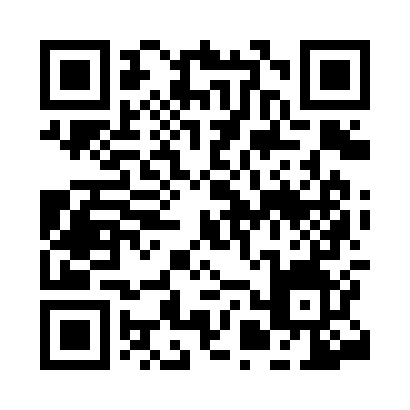 Prayer times for Arielli, ItalyWed 1 May 2024 - Fri 31 May 2024High Latitude Method: Angle Based RulePrayer Calculation Method: Muslim World LeagueAsar Calculation Method: HanafiPrayer times provided by https://www.salahtimes.comDateDayFajrSunriseDhuhrAsrMaghribIsha1Wed4:095:581:005:578:039:452Thu4:075:561:005:588:049:463Fri4:055:551:005:588:059:484Sat4:035:541:005:598:069:505Sun4:015:5312:596:008:079:516Mon3:595:5112:596:008:089:537Tue3:575:5012:596:018:099:558Wed3:565:4912:596:028:109:569Thu3:545:4812:596:028:119:5810Fri3:525:4712:596:038:1210:0011Sat3:505:4512:596:038:1310:0112Sun3:485:4412:596:048:1410:0313Mon3:475:4312:596:058:1510:0414Tue3:455:4212:596:058:1710:0615Wed3:435:4112:596:068:1810:0816Thu3:425:4012:596:068:1910:0917Fri3:405:3912:596:078:2010:1118Sat3:395:3812:596:088:2110:1219Sun3:375:3712:596:088:2210:1420Mon3:365:3712:596:098:2310:1521Tue3:345:3612:596:098:2310:1722Wed3:335:3512:596:108:2410:1823Thu3:315:341:006:108:2510:2024Fri3:305:331:006:118:2610:2125Sat3:285:331:006:128:2710:2326Sun3:275:321:006:128:2810:2427Mon3:265:311:006:138:2910:2628Tue3:255:311:006:138:3010:2729Wed3:245:301:006:148:3110:2830Thu3:225:301:006:148:3110:3031Fri3:215:291:016:158:3210:31